Matematické raňajkyMôžeme si spolu urobiť raňajky, pri ktorých si precvičíme matematiku a geometriu. Najprv si pripravíme s deťmi suroviny a pomenujeme ich: chlieb, šunka, syr, rajčiny a reďkovka. Deti môžu reďkovku nakrájať na plátky. Predtým ich upozorníme, že reďkovka je guľatá a má tvar gule. Keď ju nakrájame na plátky, je síce guľatá, ale má tvar kruhu. Šunka môže byť guľatá (kruh) i hranatá (obdĺžnik) podobne ako syr. Toastový chlieb má tvar štvorca. Šunku a syr uložíme na chlieb a dáme zapiecť.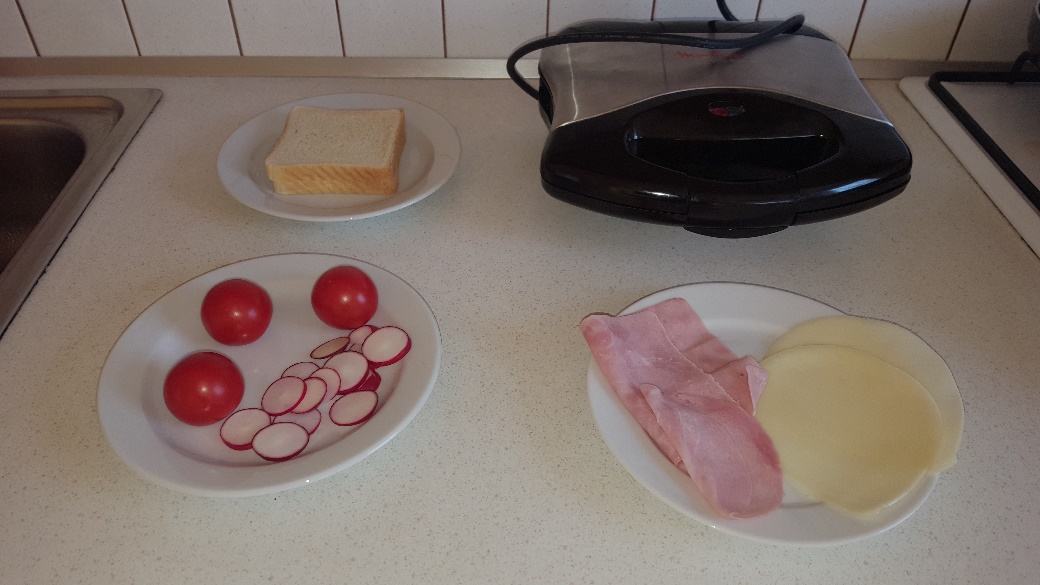 Medzitým môžeme zo zeleniny urobiť nejaký obrázok, či spočítať rajčiny a reďkovky a porovnať čoho je viac/menej. Vytvoriť slovnú úlohu: Ak mám 13 reďkoviek a 5 zjem, koľko mi zostane na tanieri? Fantázii sa medze nekladú      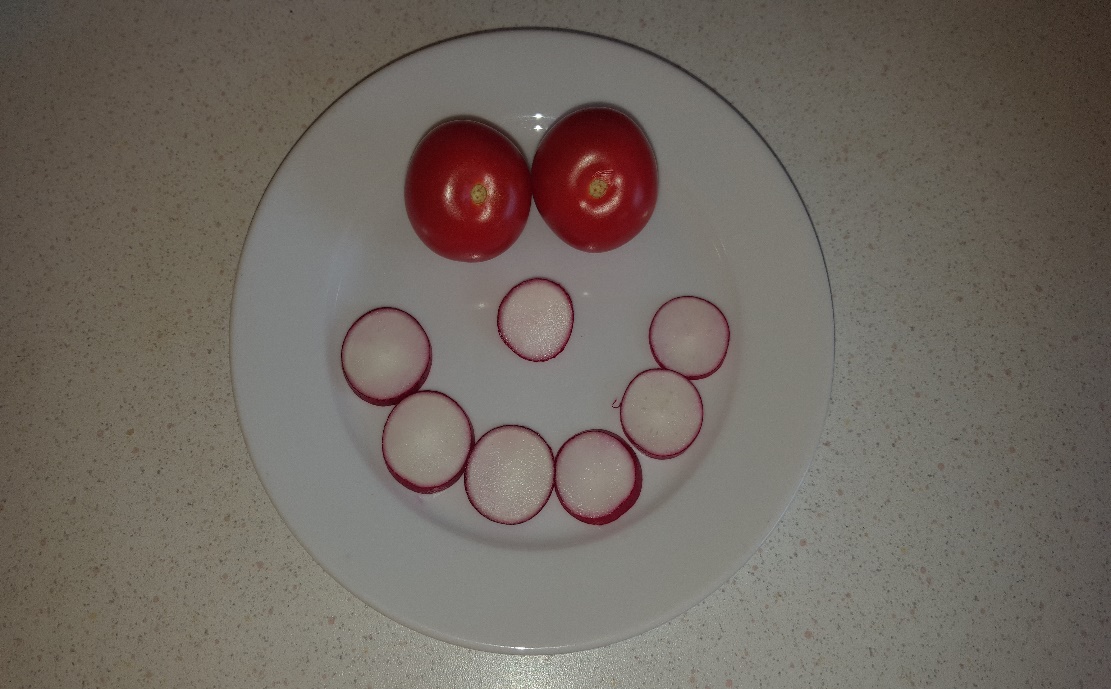 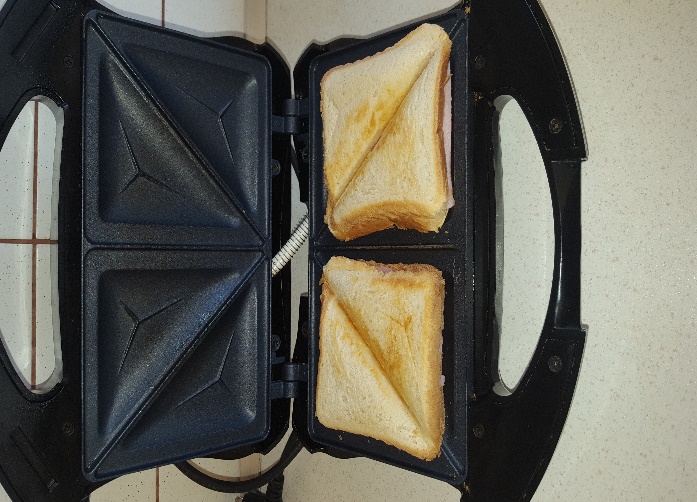 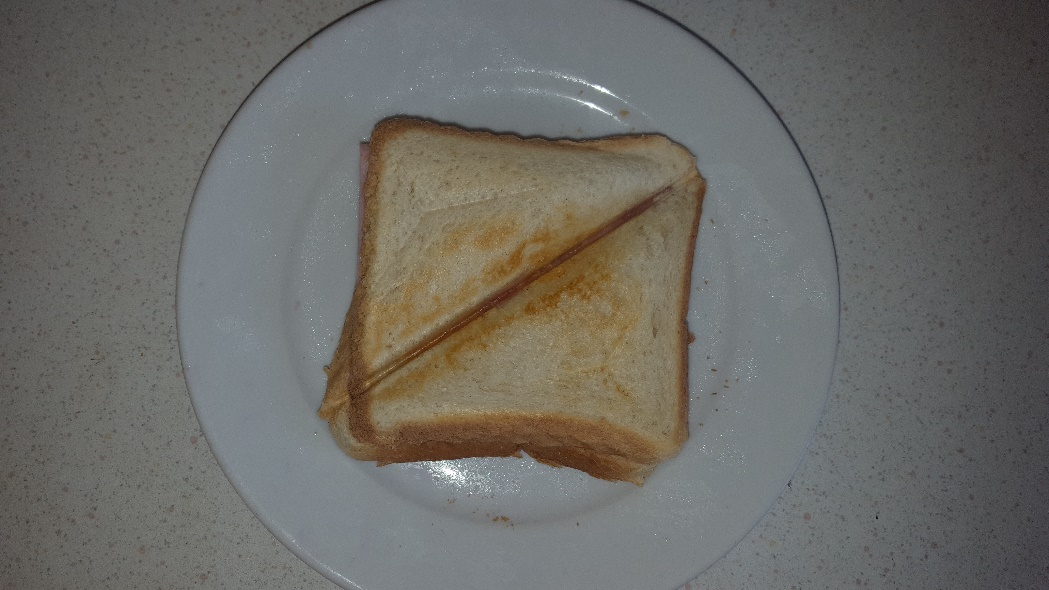 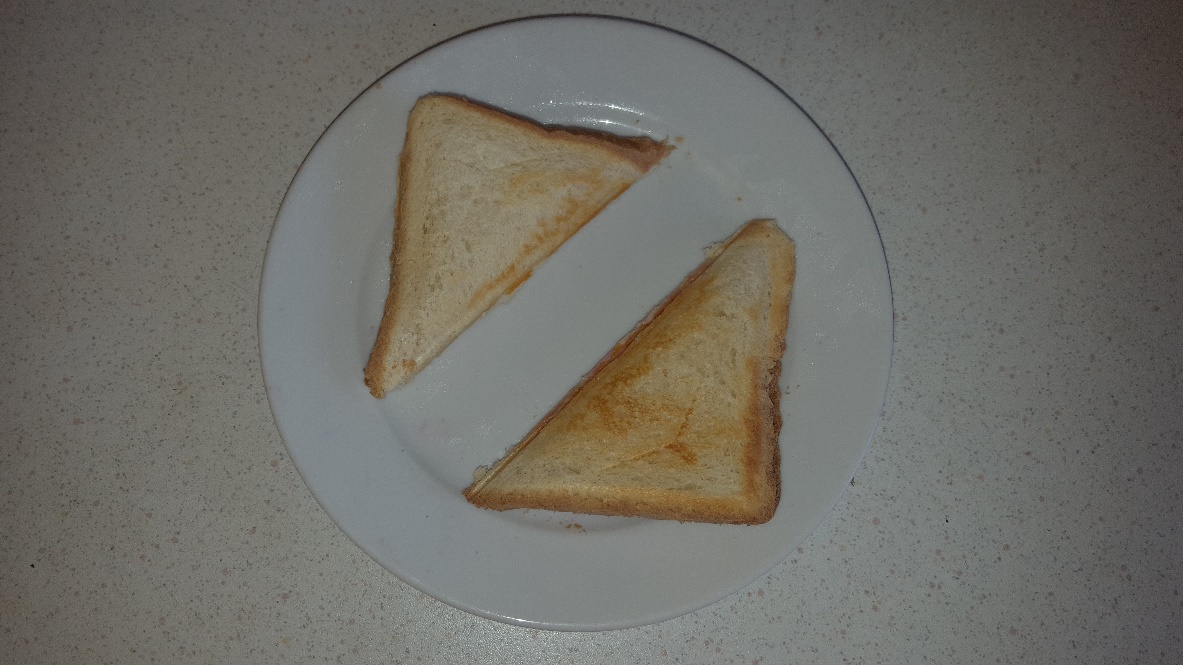 Dobrú chuť!